РЕГИОНАЛЬНАЯ СЛУЖБАПО ТАРИФАМ И ЦЕНАМ КАМЧАТСКОГО КРАЯПРОЕКТ ПОСТАНОВЛЕНИЯ              г. Петропавловск-КамчатскийВ соответствии с Федеральным законом от 07.12.2011 № 416-ФЗ «О водоснабжении и водоотведении», постановлением Правительства Российской Федерации от 13.05.2013 № 406 «О государственном регулировании тарифов в сфере водоснабжения и водоотведения», приказом ФСТ России от 27.12.2013 № 1746-э «Об утверждении Методических указаний по расчету регулируемых тарифов в сфере водоснабжения и водоотведения», Законом Камчатского края от 29.11.2019 № 396 «О краевом бюджете на 2020 год и на плановый период 2021 и 2022 годов», постановлением Правительства Камчатского края от 19.12.2008 № 424-П «Об утверждении Положения о Региональной службе по тарифам и ценам Камчатского края», протоколом Правления Региональной службы по тарифам и ценам Камчатского края от ХХ.04.2020 № ХХПОСТАНОВЛЯЮ:1. Утвердить производственную программу КГУП «Камчатский водоканал» в сфере холодного водоснабжения в Эссовском и Анавгайском сельских поселениях Быстринского муниципального района на 2020 год согласно приложению 1.2. Утвердить производственную программу КГУП «Камчатский водоканал» в сфере водоотведения в Эссовском сельском поселении Быстринского муниципального района на 2020 год согласно приложению 2.3. Утвердить и ввести в действие на 2020 год экономически обоснованные тарифы на питьевую воду (питьевое водоснабжение) КГУП «Камчатский водоканал» потребителям (кроме населения и исполнителей коммунальных услуг для населения) Эссовского и Анавгайского сельских поселений Быстринского муниципального района с календарной разбивкой, без НДС:1) с 19 апреля 2020 года по 30 июня 2020 года – 85,32 руб. за 1 куб. м.;2) с 01 июля 2020 года по 31 декабря 2020 года – 104,94 руб. за 1 куб. м.4. Утвердить и ввести в действие на 2020 год экономически обоснованные тарифы на питьевую воду (питьевое водоснабжение) КГУП «Камчатский водоканал» для населения и исполнителей коммунальных услуг для населения Эссовского и Анавгайского сельских поселений Быстринского муниципального района с календарной разбивкой, с НДС:1) с 19 апреля 2020 года по 30 июня 2020 года – 102,38 руб. за 1 куб. м.;2) с 01 июля 2020 года по 31 декабря 2020 года – 125,93 руб. за 1 куб. м.5. Утвердить и ввести в действие на 2020 год льготные тарифы на питьевую воду (питьевое водоснабжение) КГУП «Камчатский водоканал» для населения и исполнителей коммунальных услуг для населения Эссовского и Анавгайского сельских поселений Быстринского муниципального района с календарной разбивкой, с НДС:1) с 19 апреля 2020 года по 30 июня 2020 года – 73,70 руб. за 1 куб. метр;2) с 01 июля 2020 года по 31 декабря 2020 года – 75,90 руб. за 1 куб. метр.6. Утвердить и ввести в действие на 2020 год экономически обоснованные тарифы на водоотведение КГУП «Камчатский водоканал» потребителям (кроме населения и исполнителей коммунальных услуг для населения) Эссовского сельского поселения Быстринского муниципального района с календарной разбивкой, без НДС:1) с 19 апреля 2020 года по 30 июня 2020 года – 89,99 руб. за 1 куб. м.;2) с 01 июля 2020 года по 31 декабря 2020 года – 114,28 руб. за 1 куб. м.7. Утвердить и ввести в действие на 2020 год экономически обоснованные тарифы на водоотведение КГУП «Камчатский водоканал» для населения и исполнителей коммунальных услуг для населения Эссовского сельского поселения Быстринского муниципального района с календарной разбивкой, с НДС:1) с 19 апреля 2020 года по 30 июня 2020 года – 107,99 руб. за 1 куб. м.;2) с 01 июля 2020 года по 31 декабря 2020 года – 137,14 руб. за 1 куб. м.8. Утвердить и ввести в действие на 2020 год льготные тарифы на водоотведение КГУП «Камчатский водоканал» для населения и исполнителей коммунальных услуг для населения Эссовского сельского поселения Быстринского муниципального района с календарной разбивкой, с НДС:1) с 19 апреля 2020 года по 30 июня 2020 года – 79,90 руб. за 1 куб. метр;2) с 01 июля 2020 года по 31 декабря 2020 года – 82,30 руб. за 1 куб. метр.9. Компенсация выпадающих доходов КГУП «Камчатский водоканал» от разницы между экономически обоснованными и льготными тарифами на питьевую воду (питьевое водоснабжение) для населения и исполнителей коммунальных услуг для населения Эссовского и Анавгайского сельских поселений Быстринского муниципального района и от разницы между экономически обоснованными и льготными тарифами на водоотведение для населения и исполнителей коммунальных услуг для населения Эссовского сельского поселения Быстринского муниципального района, производится за счет субсидий, предоставляемых предприятию из краевого бюджета в соответствии с постановлением Правительства Камчатского края от 17.01.2011 № 3-П «Об установлении расходных обязательств Камчатского края по предоставлению из краевого бюджета субсидий предприятиям коммунального комплекса в целях возмещения недополученных доходов в связи с оказанием потребителям коммунальных услуг по сниженным тарифам».10. Настоящее постановление вступает в силу через десять дней после дня его официального опубликования.Руководитель                                                                                   И.В. ЛагуткинаПриложение 1к постановлению Региональной службыпо тарифам и ценам Камчатского края от ХХ.04.2020 № ХХПроизводственная программа КГУП «Камчатский водоканал» в сфере холодного водоснабжения в Эссовском и Анавгайском сельских поселениях Быстринского муниципального района на 2020 годРаздел 1. Паспорт регулируемой организацииРаздел 2. Планируемый объем подачи питьевого водоснабженияРаздел 3. Перечень плановых мероприятий по повышению эффективности деятельности организации коммунального комплекса Раздел 4. Объем финансовых потребностей, необходимых для реализации производственной 
программы в сфере питьевого водоснабженияРаздел 5. График реализации мероприятий производственной программы в сфере 
питьевого водоснабженияРаздел 6. Показатели надежности, качества и энергетической эффективности объектов централизованных систем водоснабженияПриложение 2к постановлению Региональной службы по тарифам и ценам Камчатского краяот ХХ.04.2020 № ХХПроизводственная программа КГУП «Камчатский водоканал» в сфере водоотведения в Эссовском сельском поселении Быстринского муниципального района на 2020 годРаздел 1. Паспорт регулируемой организацииРаздел 2. Планируемый объем принимаемых сточных водРаздел 3. Перечень плановых мероприятий по повышению эффективности деятельности организации коммунального комплекса Раздел 4. Объем финансовых потребностей, необходимых для реализации производственной программы в сфере водоотведения Раздел 5. График реализации мероприятий производственной программы в сфере 
водоотведенияРаздел 6. Показатели энергетической эффективности объектов централизованных систем водоотведения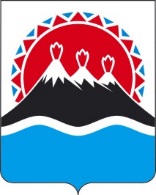 ХХ.04.2020№ХХОб утверждении тарифов на питьевую воду (питьевое водоснабжение) и водоотведение КГУП «Камчатский водоканал» потребителям Быстринского муниципального района на 2020 год № п/пРегулируемая организация, в отношении которой разработана производственная программаУполномоченный
орган, утверждающий производственную программуПериод реализации производственной программы1.Наименование полное / сокращенноеКраевое государственное унитарное предприятие "Камчатский водоканал" / КГУП " Камчатский водоканал "Региональная служба по тарифам и ценам Камчатского краяс 19 апреля 2020 года по 31 декабря 2020 года2. Юридический 
адрес / фактический адрес пр. Циолковского, 3/1,  г. Петропавловск-Камчатский, Камчатский край, 683009 / Ленинградская ул., 118, г. Петропавловск-Камчатский, 683003с 19 апреля 2020 года по 31 декабря 2020 годаN
п/пПоказатели 
производственной программыЕдиницы 
измеренияс 19 апреля 2020 года по 31 декабря 2020 годаN
п/пПоказатели 
производственной программыЕдиницы 
измеренияс 19 апреля 2020 года по 31 декабря 2020 года12361. Объем реализации услуг, в том числе по потребителям:тыс. м385,881.1- населению тыс. м359,681.2- бюджетным потребителям тыс. м322,881.3- прочим потребителям тыс. м33,32N  
п/пНаименование 
мероприятияСрок реализации мероприятийФинансовые
потребности 
на реализацию
мероприятий, 
тыс. руб.Ожидаемый эффектОжидаемый эффектN  
п/пНаименование 
мероприятияСрок реализации мероприятийФинансовые
потребности 
на реализацию
мероприятий, 
тыс. руб.наименование 
показателятыс. руб./%123456Мероприятия1. Ремонт и техническое обслуживание объектов централизованных систем водоснабжения либо объектов, входящих в состав таких системс 19 апреля 2020 года по 31 декабря 2020 года173,76Обеспечение бесперебойной работы объектов водоснабжения, качественного предоставления услуг N
п/пПоказателиГодтыс. руб.12341.Необходимая валовая выручкас 19 апреля 2020 года по 31 декабря 2020 года8539,64N  п/пНаименование мероприятияСрок выполнения мероприятий производственной программы в сфере питьевого водоснабжения 
(тыс. руб.)Срок выполнения мероприятий производственной программы в сфере питьевого водоснабжения 
(тыс. руб.)Срок выполнения мероприятий производственной программы в сфере питьевого водоснабжения 
(тыс. руб.)Срок выполнения мероприятий производственной программы в сфере питьевого водоснабжения 
(тыс. руб.)N  п/пНаименование мероприятия1 квартал 2020 г.с 19 апреля 2020 года по 30 июня 2020 года3 квартал 2020 г.4 квартал 2020 г.123456Мероприятия1.Ремонт и техническое обслуживание объектов водоснабжения-57,9257,9257,92N  
п/пНаименование показателяДанные, используемые для установления показателяЕд. 
измеренияс 12 апреля 2020 года по 30 декабря 2020 годаN  
п/пНаименование показателяДанные, используемые для установления показателяЕд. 
измерениязначение планового показателя123451.Показатели 
качества водыдоля проб питьевой воды, подаваемой с источников водоснабжения, водопроводных станций или иных объектов в распределительную водопроводную сеть, не соответствующих установленным требованиям, в общем объеме проб%01.Показатели 
качества водыдоля проб питьевой воды в распределительной водопроводной сети, не соответствующих установленным требованиям, в общем объеме проб%02.Показатели надежности и бесперебойности водоснабжения количество перерывов в подаче воды, зафиксированных в местах исполнения обязательств, возникших в результате аварий, повреждений и иных технологических нарушений, в расчете на протяженность сети в годед./км0,473.Показатели 
энергетической 
эффективностидоля потерь воды в централизованных системах водоснабжения при транспортировке в общем объеме воды, поданной в сеть%2,113.Показатели 
энергетической 
эффективностиудельный расход электрической энергии для подготовки питьевой воды, на единицу объема воды, отпускаемой в сетькВтч/ куб. м-3.Показатели 
энергетической 
эффективностиудельный расход электрической энергии для транспортировки питьевой воды, на единицу объема транспортируемой водыкВтч/ куб. м1,26№ п/пРегулируемая организация, в отношении которой разработана производственная программаУполномоченный
орган, утверждающий производственную программуПериод реализации производственной программы1.Наименование полное / сокращенноеКраевое государственное унитарное предприятие "Камчатский водоканал" / КГУП " Камчатский водоканал "Региональная служба по тарифам и ценам Камчатского краяс 19 апреля 2020 года по 31 декабря 2020 года2. Юридический 
адрес / фактический адрес пр. Циолковского, 3/1,  г. Петропавловск-Камчатский, Камчатский край, 683009 / Ленинградская ул., 118, г. Петропавловск-Камчатский, 683003с 19 апреля 2020 года по 31 декабря 2020 года№ 
п/пПоказатели           
производственной программыЕдиницы     
измеренияс 19 апреля 2020 года по 31 декабря 2020 года12341. Объем сточных вод, принятых у абонентов, в том числе по потребителям:тыс. м378,211.1- населениютыс. м360,051.2- бюджетным потребителямтыс. м317,581.3- прочим потребителям        тыс. м30,58№ 
п/пНаименование 
мероприятияСрок реализации мероприятийФинансовые 
потребности 
на реализацию
мероприятий, 
тыс. руб.Ожидаемый эффектОжидаемый эффект№ 
п/пНаименование 
мероприятияСрок реализации мероприятийФинансовые 
потребности 
на реализацию
мероприятий, 
тыс. руб.наименование 
показателятыс. руб./%123456Мероприятия1. Ремонт и техническое обслуживание объектов водоотведенияс 19 апреля 2020 года по 31 декабря 2020 года157,98Обеспечение бесперебойной работы объектов водоотведения, качественного предоставления услуг№
п/пПоказателиГодтыс. руб.12341.Необходимая валовая выручкас 19 апреля 2020 года по 31 декабря 2020 года8396,33N  п/пНаименование мероприятияСрок выполнения мероприятий производственной программы в сфере питьевого водоснабжения 
(тыс. руб.)Срок выполнения мероприятий производственной программы в сфере питьевого водоснабжения 
(тыс. руб.)Срок выполнения мероприятий производственной программы в сфере питьевого водоснабжения 
(тыс. руб.)Срок выполнения мероприятий производственной программы в сфере питьевого водоснабжения 
(тыс. руб.)N  п/пНаименование мероприятия1 квартал 2020 г.с 19 апреля 2020 года по 30 июня 2020 года3 квартал 2020 г.4 квартал 2020 г.123456Мероприятия1.Ремонт и техническое обслуживание объектов централизованного водоотведения-52,6652,6652,66№
п/пНаименование показателяЕд.     
измеренияс 17 марта 2020 года по 31 декабря 2020 года12341.Показатели надежности и бесперебойности водоотведенияПоказатели надежности и бесперебойности водоотведенияПоказатели надежности и бесперебойности водоотведения1.1.Удельное количество аварий и засоров в расчете на протяженность канализационной сети в годед./км 1,922.Показатели качества очистки сточных водПоказатели качества очистки сточных водПоказатели качества очистки сточных вод2.1.Доля сточных вод, не подвергающихся очистке, в общем объеме сточных вод, сбрасываемых в централизованные общесплавные или бытовые системы водоотведения%02.2.Доля поверхностных сточных вод, не подвергающихся очистке, в общем объеме поверхностных сточных вод, принимаемых в централизованную ливневую систему водоотведения%-2.3.Доля проб сточных вод, не соответствующих установленным нормативам допустимых сбросов, лимитам на сбросы, рассчитанная применительно к видам централизованных систем водоотведения раздельно для централизованной общесплавной (бытовой) и централизованной ливневой систем водоотведения%3.Показатели энергетической эффективностиПоказатели энергетической эффективностиПоказатели энергетической эффективности3.1.Удельный расход электрической энергии, потребляемой в технологическом процессе очистки сточных вод, на единицу объема очищаемых сточных вод%3.2.Удельный расход электрической энергии, потребляемой в технологическом процессе транспортировки сточных вод, на единицу объема транспортируемых сточных водкВт*ч/куб. м0,879